Publicado en Madrid el 12/11/2019 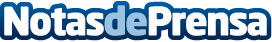 Más de 200.000 contratos se firmarán en la próxima campaña del Black FridayAdecco y su división Eurovendex prevén un incremento en las contrataciones vinculadas a este periodo de un 7,5% con respecto a la misma campaña del año anterior, lo que supone más de 200.000 contratos en todo el paísDatos de contacto:Adecco914325630Nota de prensa publicada en: https://www.notasdeprensa.es/mas-de-200-000-contratos-se-firmaran-en-la Categorias: Nacional Sociedad Recursos humanos Consumo http://www.notasdeprensa.es